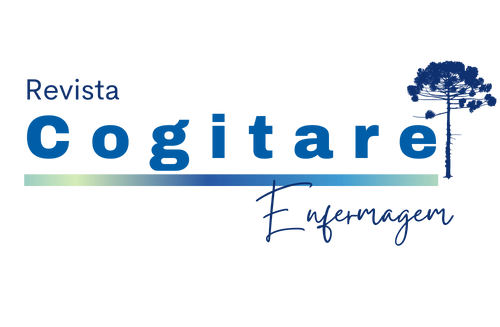 PÁGINA DE IDENTIFICAÇÃOAtenção! Em caso de o artigo ter origem em dissertação ou tese deverá conter asterisco (*) ao final do títuloPARA PREENCHIMENTO DA REVISTA COGITARE ENFERMAGEMTítulo do Artigo      APOIO SOCIAL ENTRE PUÉRPERAS DE RISCO: ASSOCIAÇÃO COM CARACTERÍSTICAS SOCIODEMOGRÁFICAS E CLÍNICASCategoria do Artigo☐EditorialXArtigo Original☐Inovação Tecnológica☐Revisão☐Relato de experiência/caso☐Reflexão ☐Comunicação LivreO artigo foi extraído de tese ou dissertação?O artigo foi extraído de tese ou dissertação?☐*Artigo extraído da dissertação do mestrado “título da dissertação”, Instituição, cidade, sigla do Estado, país, ano de defesa.*Artigo extraído da tese de doutorado “título da tese”, Instituição, cidade, sigla do Estado, país, ano de defesa.XArtigo NÃO foi extraído de dissertação ou tese. Projeto institucional.Dados dos AutoresDados dos AutoresDados dos AutoresDados dos AutoresNome completoORCIDAfiliação dos autores Contribuições dos autoresFernanda Fernandes de Carvalhohttps://orcid.org/0000-0002-9065-7422   Universidade Regional do Noroeste do Estado do Rio Grande do Sul , Curso de Enfermagem, Ijuí, RS, BrasilX Contribuições substanciais para a concepção ou desenho do estudo; ou a aquisição, análise ou interpretação de dados do estudo;X Elaboração e revisão crítica do conteúdo intelectual do estudo;X Aprovação da versão final do estudo a ser publicado. (Obrigatório para todos os autores)X Responsável por todos os aspectos do estudo, assegurando as questões de precisão ou integridade de qualquer parte do estudo☐Outros. Especifique:       Ane Gabriele Poli Petersenhttps://orcid.org/0000-0002-9566-2968 Universidade Regional do Noroeste do Estado do Rio Grande do Sul , Programa de Pós Graduação Stricto Sensu em Atenção Integral à Saúde (PPGAIS) Ijuí, RS, Brasil Contribuições substanciais para a concepção ou desenho do estudo; ou a aquisição, análise ou interpretação de dados do estudo; Elaboração e revisão crítica do conteúdo intelectual do estudo;X Aprovação da versão final do estudo a ser publicado. (Obrigatório para todos os autores) Responsável por todos os aspectos do estudo, assegurando as questões de precisão ou integridade de qualquer parte do estudo☐Outros. Especifique:       Caroline Sissy Tronco   https://orcid.org/0000-0003-1822-3774    Instituto Federal Farroupilha, Campus Panambi, RS, Brasil Contribuições substanciais para a concepção ou desenho do estudo; ou a aquisição, análise ou interpretação de dados do estudo;X Elaboração e revisão crítica do conteúdo intelectual do estudo;X Aprovação da versão final do estudo a ser publicado. (Obrigatório para todos os autores) Responsável por todos os aspectos do estudo, assegurando as questões de precisão ou integridade de qualquer parte do estudo☐Outros. Especifique:       Denise Casagrande       https://orcid.org/0000-0001-9351-5529 Universidade Regional do Noroeste do Estado do Rio Grande do Sul ,Programa de Pós Graduação Stricto Sensu em Atenção Integral à Saúde (PPGAIS) Ijuí, RS, Brasil Contribuições substanciais para a concepção ou desenho do estudo; ou a aquisição, análise ou interpretação de dados do estudo;X Elaboração e revisão crítica do conteúdo intelectual do estudo;X Aprovação da versão final do estudo a ser publicado. (Obrigatório para todos os autores) Responsável por todos os aspectos do estudo, assegurando as questões de precisão ou integridade de qualquer parte do estudo☐Outros. Especifique:       Francini de Oliveira Rodrigues        https://orcid.org/0000-0001-7618-4203  Universidade Regional do Noroeste do Estado do Rio Grande do Sul ,Programa de Pós Graduação Stricto Sensu em Atenção Integral à Saúde (PPGAIS) Ijuí, RS, Brasil Contribuições substanciais para a concepção ou desenho do estudo; ou a aquisição, análise ou interpretação de dados do estudo;X Elaboração e revisão crítica do conteúdo intelectual do estudo;X Aprovação da versão final do estudo a ser publicado. (Obrigatório para todos os autores) Responsável por todos os aspectos do estudo, assegurando as questões de precisão ou integridade de qualquer parte do estudo☐Outros. Especifique:       Rosane Harter Griep          http://orcid.org/0000-0002-6250-2036 Fundação Oswaldo Cruz, Programa de Pós-Graduação em Epidemiologia Da Fiocruz.RJ, Brasil. Contribuições substanciais para a concepção ou desenho do estudo; ou a aquisição, análise ou interpretação de dados do estudo;X Elaboração e revisão crítica do conteúdo intelectual do estudo;X Aprovação da versão final do estudo a ser publicado. (Obrigatório para todos os autores) Responsável por todos os aspectos do estudo, assegurando as questões de precisão ou integridade de qualquer parte do estudo☐Outros. Especifique:       Adriane Cristina Bernat Kolankiewicz          http://orcid.org/0000-0003-1793-7783Universidade Regional do Noroeste do Estado do Rio Grande do Sul , Programa de Pós Graduação Stricto Sensu em Atenção Integral à Saúde (PPGAIS) Ijuí, RS, BrasilX Contribuições substanciais para a concepção ou desenho do estudo; ou a aquisição, análise ou interpretação de dados do estudo;X Elaboração e revisão crítica do conteúdo intelectual do estudo;X Aprovação da versão final do estudo a ser publicado. (Obrigatório para todos os autores)X Responsável por todos os aspectos do estudo, assegurando as questões de precisão ou integridade de qualquer parte do estudo☐Outros. Especifique:       Artigos MulticêntricosArtigos MulticêntricosArtigos MulticêntricosArtigos MulticêntricosInformações de contatoAutor correspondente: Adriane Cristina Bernat KolankiewiczInstituição vinculada: Universidade REgional do Noroeste do Estado do Rio Grande do Sul - UNIJUIEndereço:            Rua do Comércio, 3000            E-mail:     adriane.bernat@unijui.edu.br                          Recebido em:Clique ou toque aqui para inserir o texto.Clique ou toque aqui para inserir o texto.Clique ou toque aqui para inserir o texto.Aprovado em:Clique ou toque aqui para inserir o texto.Clique ou toque aqui para inserir o texto.Clique ou toque aqui para inserir o texto.Editor associado:Clique ou toque aqui para inserir o texto.Clique ou toque aqui para inserir o texto.Clique ou toque aqui para inserir o texto.ID PTID PTID ENID ESClique ou toque aqui para inserir o texto.Clique ou toque aqui para inserir o texto.Clique ou toque aqui para inserir o texto.Clique ou toque aqui para inserir o texto.COMO REFERENCIAR ESTE ARTIGO/ HOW TO REFERENCE THIS ARTICLE/ CÓMO REFERIRSE A ESTE ARTÍCULO:Autor(es). Título: subtítulo. Cogitare Enferm. [Internet]. Ano [cited “insert year, month and day”]; Volume. Available from: https://dx.doi.org/10.1590COMO REFERENCIAR ESTE ARTIGO/ HOW TO REFERENCE THIS ARTICLE/ CÓMO REFERIRSE A ESTE ARTÍCULO:Autor(es). Título: subtítulo. Cogitare Enferm. [Internet]. Ano [cited “insert year, month and day”]; Volume. Available from: https://dx.doi.org/10.1590COMO REFERENCIAR ESTE ARTIGO/ HOW TO REFERENCE THIS ARTICLE/ CÓMO REFERIRSE A ESTE ARTÍCULO:Autor(es). Título: subtítulo. Cogitare Enferm. [Internet]. Ano [cited “insert year, month and day”]; Volume. Available from: https://dx.doi.org/10.1590COMO REFERENCIAR ESTE ARTIGO/ HOW TO REFERENCE THIS ARTICLE/ CÓMO REFERIRSE A ESTE ARTÍCULO:Autor(es). Título: subtítulo. Cogitare Enferm. [Internet]. Ano [cited “insert year, month and day”]; Volume. Available from: https://dx.doi.org/10.1590